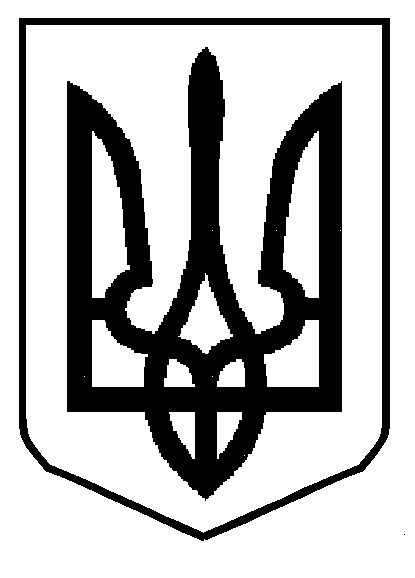 ВОЛИЦЬКА ЗАГАЛЬНООСВІТНЯ ШКОЛА І-ІІІ СТУПЕНІВСОКАЛЬСЬКОЇ  РАЙОННОЇ  РАДИ ЛЬВІВСЬКОЇ ОБЛАСТІ80080, Львівська область, Сокальський район, с. Волиця, вул.. І.Франка,37 , (8-03257) 5-62-67.                е-mail:volyciahkola @ ukr.net, код ЄДРПОУ 2554873313.12.2013р.                                                                                               № Про виконання програми «Обдарована дитина» з вересня по грудень 2013р.Директор школи                       Солдат С.П.Зміст завданьРезультати роботи зробленої в І семестрі 1.Робота шкільного клубу «Що? Де? Коли?», керівник Думас М.П.Кожного місяця проводиться 2 засідання клубу, визначається краща команда. У школі створено 7 постійних команд.2.Науково-дослідна робота, яку проводить вчитель біології Гладиш Н.Р.Участь у конкурсах «Екологічна стежка», «Квітковий вернісаж», «Птах року», краще озеленення навчального закладу,акція «Збережемо ялинці життя», 3.Покращити результативність районних предметних олімпіадЦе завдання не виконане, тому що учні школи не зайняли жодного призового місця в районних олімпіадах. Проте з хімії, біології, християнської етики учні зайняли 4 місце.4.Створення учнівських портфоліоЕлектронне портфоліо для учнів 9-11 класів  (29 учнів)Портфоліо-папка досягнень для учнів 1-8 класів (80 учнів)На 01.12.13р. заведено 109 учнівських портфоліо5.Проведення конкурсів «Учень року»«Наш клас найкращий»Розроблено критерії оцінювання та Положення про конкурс6.Участь у конкурсахРіздвяні дзвіночкиСурми звитягиКонкурс ім.. ЯцикаМова – душа націїІV Міжнародний  мовно-літературнийконкурс учнівської  молоді ім. Тараса ШевченкаУкраїнський сувенір7.Участь в інтерактивних конкурсахКолосокКенгуруМультитестГеліантусГрінвічОрлятко8.Проведення предметних тижнівФізкультуриХіміїГеографіїПравознавства9.Шкільні виставкиВиставка робіт гуртка квілінгуВиставка робіт гуртка паперопластикиВиставка гуртка бісероплетіння10.Шкільні спортивні змаганняСтарти надійШашковий турнірПершість школи з футболу, волейболу